CCSM Teleconference Notes, 08 August 2023 Revision A: corrected item 3 d) a. (version number for demonstrated need)AttendeesE. Barkley, D. Bliss, W. Eddy, M. Gnat, C. Haddow, H. KelliherAgenda and notes General AnnouncementsSACP project creation poll was requested, have not seen formal CMC poll yetAll of the SLE update books have been “adopted” by the CMC (final approval for publication)LunaNet developer’s forum meeting (November 14) is now listed as part of the fall meetings (see CCSDS.org - LunaNet Developers Forum)  Action Items Check1 action item(s) closed6 action items postponed0 new action items7 action items openSee updated spreadsheet for detailsXML Schema namespaceWe are already using a namespace (ccsds:schema:cssm:1.0.0)All released schemas have that name spaceIf we change, we need to update everything in SANAAgreed to drop versioning in namespace – going with ccsds:schema:cssmAgreed to add a version number if need is demonstrated in the future Agreed to go with “cssm” prefix for the namespaceC. Haddow to revise the schemas and books as needed for updated namespace Developer’s ForumReviewed the latest plan (see image in appendix)Agreed to initiate first teleconference in late SeptemberParticipates likely to attend so far are identified as being fromDLRNASA/GSFCNASA/JPLUKSPACEE. Barkley to email H. Dreihahn re ESA participationGithub process/procedureConsiderations re internal CCSDS proceduresE.g., CESG release – point to appropriate tag in GitHubDiscussed setting up repository landing pages that can re-direct to location  W. Eddy to send an example of landing pageAlso we will check with T. Gannett re blessing for updating url without RID for releaseC. Haddow to send an email to T. GannettWorking Session: PapyrusAppears that application of style is a bit differentProject level with install of papyrus on top of EMF, by selection style sheet with RCP (pre-packaged version of papyrus)We were able to get a consistent style application between the RCP and EMF versions of papyrusC. Haddow pointed out some other tipsAssociation linesNeed to set the owner to be “Association” (not “Classifier”)Need to set “Navigable” to “true”Routing of linesNo default for rectilinear routing via stylesheet, but rectilinear can be set as the default for a class diagram vis PapyrusDiagramLine StyleAOB (None)Our next teleconference is on Tuesday, August 29.Appendix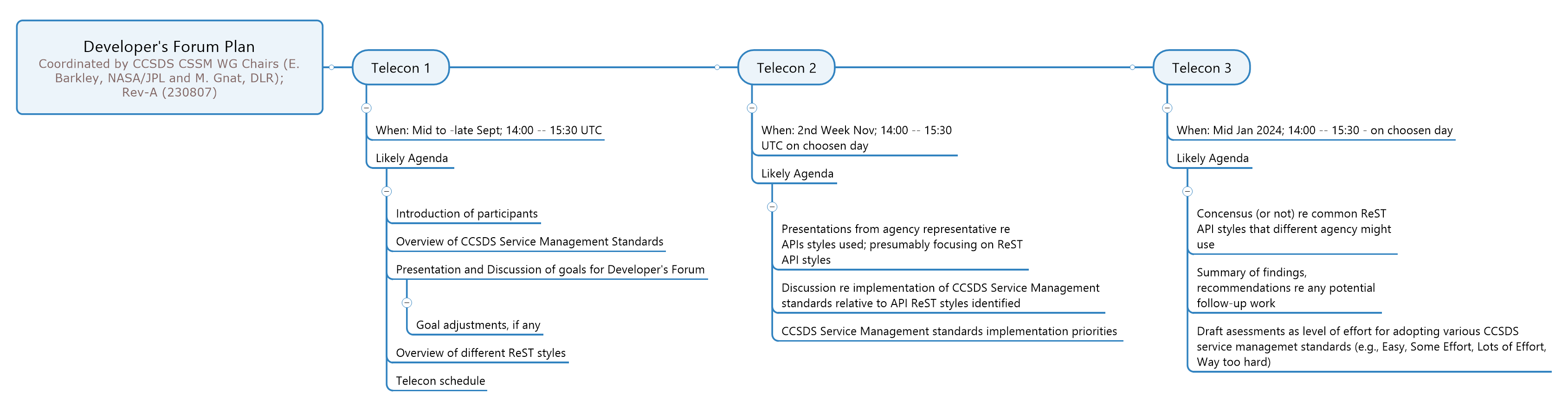 Figure  -- Developer's Forum, Latest Plan